WATER RESOURCES, USES AND ITS INTEGRATED MANAGEMENT, UAEAhmed Sefelnasr1✉, Abdel Azim Ebraheem1, Mohsen Sherif1,2, and Mohamed Al Mulla31 National Water and Energy Center, United Arab Emirates University, Al Ain, P.O. Box 15551, UAE. Email: ahmed.sefelnasr@uaeu.ac.ae2 Civil and Environmental Eng. Department, College of Engineering, United Arab Emirates University, Al Ain, P.O. Box 15551, UAE. Email: msherif@uaeu.ac.ae3 Ministry of Energy and Infrastructure, Dubai, UAE. Email: mohamed.alkokhardi@moei.gov.ae✉ Corresponding author: E-mail: ahmed.sefelnasr@uaeu.ac.aeKEYWORDSPlease include up to six keywords in alphabetical order. These should indicate the main subject matter of your paper. The keywords should be separated by commas.ABSTRACTThis document is prepared in the same format and layout details as your paper should be prepared. The abstract should be no more than 500 words briefly specifying the aims of the work, the main results obtained, and the conclusions drawn. Citations should be included in the Abstract.INTRODUCTIONDescribing the background of the work and its aims.METHODSA brief description of the methods/techniques used (the principles of these methods should not be described if readers can be directed to easily accessible references or standard texts).RESULTS AND DISCUSSIONA clear presentation of experimental results obtained, highlighting any trends or points of interest. Please use the decimal system of headings with no more than four levels.Heading 2This is the second heading level.Heading 3This is the third heading level.Heading 4This is the fourth heading level.CONCLUSIONSThis will give a brief explanation of the significance and implications of the work reported.FIGURESFigures should be embedded in the paper, as well as being supplied as a gif, jpeg, tif file at the end of the paper. They should be a minimum of 300dpi for readability (Figure 1).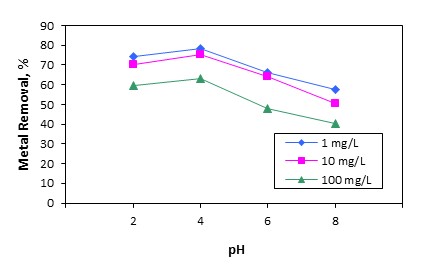 Figure 1 An example FigureTABLESTables should be included in an editable format and not as images. Number tables consecutively in accordance with their appearance in the text and place any table notes below the table body. Be sparing in the use of tables and ensure that the data presented in them do not duplicate results described elsewhere in the article. Please avoid using vertical rules (Table 1).Table 1 Title of table 1*Table notesEquations	(5)Please prove a detailed explanation of the equation components.AcknowledgmentsAcknowledgment of funding, support, or assistance in preparing the paper can be included, if applicable.REFERENCESReference CitationsReferences should be cited in the text using author name/s and year of publication in parentheses as follows; one author: (Miller 1991), two authors (Miller and Smith 1994), three authors or more (Miller et al. 1995).Reference ListThe references should be arranged according to the alphabetical order by the lead author’s last name. Please make sure to include all authors of references.Examples of Reference ListAaron M (1999) The future of genomics. In: Williams H (ed) Proceedings of the genomic researchers, Boston, 1999Brown B, Aaron M (2001) The politics of nature. In: Smith J (ed) The rise of modern genomics, 3rd edn. Wiley, New York, p 234–295Chung S-T, Morris RL (1978) Isolation and characterization of plasmid deoxyribonucleic acid from Streptomyces fradiae. In: Abstracts of the 3rd international symposium on the genetics of industrial microorganisms, University of Wisconsin, Madison, 4–9 June 1978Doe J (1999) Title of subordinate document. In: The dictionary of substances and their effects. Royal Society of Chemistry. Available via DIALOG. http://www.rsc.org/dose/title of subordinate document. Accessed 15 Jan 1999Doe J (1999) Trivial HTTP, RFC2169. ftp://ftp.isi.edu/in-notes/rfc2169.txt. Accessed 12 Nov 1999Healthwise Knowledgebase (1998) US Pharmacopeia, Rockville. http://www.healthwise.org. Accessed 21 Sept 1998ISSN International Centre (2006) The ISSN register. http://www.issn.org. Accessed 20 Feb 2007Major M et al (2007) Recent developments. In: Jones W (ed) Surgery today. Springer, Dordrecht (in press)Saunders DS (1976) The biological clock of insects. Sci Am 234(2):114–121Slifka MK, Whitton JL (2000) Clinical implications of dysregulated cytokine production. J Mol Med 78:74–80. doi:10.1007/s001090000086Smith J, Brown B (eds) (2001) The demise of modern genomics. Blackwell, LondonSmith J, Jones M Jr, Houghton L et al (1999) Future of health insurance. N Engl J Med 965:325–329South J, Blass B (2001) The future of modern genomics. Blackwell, LondonTrent JW (1975) Experimental acute renal failure. Dissertation, University of CaliforniaZowghi D et al (1996) A framework for reasoning about requirements in evolution. In: Foo N, Goebel R (eds) PRICAI’96: topics in artificial intelligence. 4th Pacific Rim conference on artificial intelligence, Cairns, August 1996. Lecture notes in computer science (Lecture notes in artificial intelligence), vol 1114. Springer, Heidelberg, p 157ObjectIDDescription………………*………………………………………………